Поступање стечајних управника у погледу наплате потраживања стечајног дужникаНаплата потраживања стечајног дужника (у даљем тексту: потраживања) представља значајан део надзора над радом стечајних управника што произлази из чињенице да потраживања представљају подједнако важан део стечајне масе, као и остала имовина стечајних дужника попут објеката, земљишта, опреме, залиха и др. Претпоставка која се у пракси показала као тачна је да су привредна друштва до отварања поступка стечаја већ наплатила она потраживања која је било могуће наплатити без већих трошкова. Такође, потраживања, за разлику од других врста имовине које имају тенденцију да се „смањују“ пре отварања стечајног поступка, врло често чине значајан део стечајне масе. Пред стечајним управником су, након именовања и преузимања дужности, бројне обавезе које се односе на припрему ЕФИ-ја, уновчење непокретне и покретне имовине и испитивања пријава потраживања поверилаца, па се често у пракси дешава да се анализи и наплати потраживања не посвети довољно пажње. Такође, стечајни управници се након именовања, а и касније у току поступка, у вези са потраживањима, често суочавају са: недостатком документације и средстава за наплату потраживања, немогућношћу наплате потраживања и добијања сагласности одбора поверилаца за отпис потраживања. Свему овоме би требало додати и напомену да застарелост потраживања стечајног дужника према његовим дужницима застаје даном покретања стечајног поступка и не тече годину дана од дана отварања стечајног поступка, у складу са одредбама члана 86. став 2. Закона о стечају. Дакле, потраживања за стечајног управника представљају и изазов, али и потенцијални извор тешкоћа. Имајући то у виду,  предузимање активности од стране стечајних управника у вези са (1) пописом, проценом (2) наплатом и (3) отписом потраживања представљају фокус супервизора у овом делу надзора. У табели 1. у наставку, представљене су активности стечајних управника у вези са пописом и проценом потраживања, као и активности супервизора у циљу надзора.Најчешће утврђене неправилности у овом делу односе се на следеће активности стечајних управника:није уопште извршен попис потраживања стечајног дужника;попис потраживања стечајног дужника не садржи све неопходне податке прописане одредбама члана 107. став 3. Закона о стечају;процењена вредност потраживања стечајног дужника износи 0,00 динара у ЕФИ-ју, из разлога „недостатка времена или недовољне стручности стечајног управника“ (изјаве стечајних управника);преписивање књиговодствене вредности потраживања стечајног дужника, „јер ће се касније у току стечајног поступка утврдити стварна вредност“ (изјаве стечајних управника).Општа оцена је да се у највећој мери врши паушално одређивање процента наплативости потраживања, као и да се веома често ликвидациона вредност потраживања своди на 0% или на износе близу 0%, што није спорно имајући у виду да је стечајни управник одговоран за своје поступање, па и за процену вредности потраживања, нити се супервизор у ту одлуку стечајног управника упушта. Међутим, спорна ситуација може настати када стечајни управник нема релевантну документацију која поткрепљује процену вредности која је евидентирана у ЕФИ-ју, исто као што би требало да је има и за објекте, земљиште и друге врсте имовине. С друге стране, често се проценат наплативости потраживања одреди као нереално висок, што води ка томе да се стечајни управник у току или на крају стечајног поступка мора обратити одбору поверилаца са захтевом за сагласност на отпис потраживања, за која потраживања је од почетка стечајног поступка  (ЕФИ) тврдио да ће бити наплаћена, те у таквим ситуацијама често долази до одбијања одбора поверилаца да се сагласе са отписом. Такве одлуке поверилаца се могу разумети с обзиром да је стечајни управник за вредност (сада ненаплативих) потраживања увећао ликвидациону вредност укупне имовине стечајног дужника и у односу на то дао смерницу повериоцима о могућим очекивањима у погледу наплате својих потраживања.Имајући у виду наведено, произлази да би стечајни управници требало да приступе процени вредности потраживања са посебном пажњом, на исти начин као и са другим врстама имовине. У табели 2. у наставку, представљене су активности стечајних управника у вези са наплатом потраживања, као и активности супервизора у циљу надзора.Најчешће утврђене неправилности у овом делу се односе на следеће активности стечајних управника:стечајни управник није слао обавештења о покретању стечајног поступка дужницима стечајног дужника;стечајни управник није предузимао активности на наплати потраживања;стечајни управник није тачно евидентирао наплату потраживања у тромесечним извештајима.У табели 3. у наставку, представљене су активности стечајних управника у вези са отписом потраживања, као и активности супервизора у циљу надзора.Најчешће утврђене неправилности у овом делу се односе на следеће активности стечајних управника:стечајни управник је извршио отпис потраживања стечајног дужника без релевантне документације и претходне сагласности одбора поверилаца;стечајни управник није извршио отпис ненаплаћених потраживања и након закључења стечајног поступка и разрешења, нити их је навео у завршном рачуну и завршном извештају.Напомињемо да је отпис потраживања често мери саставни део сваког стечајног поступка, па је с тим у вези веома битна претходна комуникација са одбором поверилаца у вези са наплатом потраживања у току поступка, чиме би се одбор поверилаца благовремено информисао о предузетим активностима и евентуалним проблемима. С друге стране, предлог за отпис би требало да, уз мишљење стечајног управника, буде поткрепљен доказима о ненаплативости, односно о оправданости отписа.Важно је истаћи да велики број стечајних управника занемари ненаплаћена потраживања стечајног дужника у време припреме за закључење стечајног поступка, односно у време припреме завршног рачуна и завршног извештаја, те иста не буду отписана, односно остану непоменута у наведеним документима. На тај начин, ненаплаћена потраживања остану евидентирана у последњем тромесечном извештају као једина преостала имовина стечајног дужника, што није у сагласности са завршним рачуном и завршним извештајем и сматра се пропустом у раду стечајног управника. Након закључења стечајног поступка стечајни дужник се брише из евиденције Агенције за привредне регистре и стечајни управник се разрешава дужности, чиме преостала потраживања стечајног дужника постају дефинитивно ненаплатива. Пред стечајним управницима је такође и могућност продаје потраживања стечајног дужника. Према подацима којима располаже Агенција за лиценцирање стечајних управника (у даљем тексту: Агенција), у досадашњој пракси није било примера извршених продаја потраживања (две продаје су у току), осим у оквиру продаје стечајног дужника као правног лица. Очекивано је да са развојем тржишта проблематичних кредита, у којој ће банке свакако бити све значајнију учесници, опција продаје потраживања буде могућа у све већој мери и за стечајне управнике. У досадашњим малобројним продајама проблематичних кредита (пакети обезбеђених и необезбеђених кредита правних лица) од стране банака уз дисконт од 20-30%., појавио се известан број купаца који су већином приватни инвестициони фондови. У сваком случају, на стечајном управнику је да процени када је и под којима условима продаја ненаплаћених потраживања стечајног дужника уз одговарајући дисконт у интересу поверилаца стечајног дужника и бржег окончања стечајног поступка. Уз одговарајућу процену ненаплаћених потраживања од стране стечајног управника (ангажованих лица) и сагласност одбора поверилаца, продаја потраживања стечајног дужника може бити добро решење. Поступање стечајних управника у погледу наплате потраживања која су настала у току стечајног поступкаЗначајан део надзора тиче се и активности стечајних управника на наплати потраживања која су настала у току стечајног поступка. Ова потраживања у највећој мери чине: потраживања по основу уплате преосталог дела купопродајне цене, потраживања по основу закупа и префактурисаних трошкова закупцу, као и потраживања по основу завршетка започетих послова стечајног дужника. С тим у вези, уочено је да стечајни управници често не врше благовремену наплату потраживања која су настала у току стечајног поступка, најчешће у вези са потраживањима по основу закупа и префактурисаних трошкова закупцу, као и потраживањима по основу завршетка започетих послова стечајног дужника (нпр. пољопривредна производња и др.). Било је примера у пракси да стечајни управници, у периоду док још увек има неуновчене имовине стечајног дужника, не предузимају све расположиве активности на наплати потраживања (раскид уговора, поступак извршења и друго) у намери да задрже закупца кога „виде“ као потенцијалног купца имовине која је предмет закупа или рецимо у случајевима када је закупац уједно и председник/члан одбора поверилаца. Наведено често доводи до тога да, тек по уновчењу целокупне имовине, стечајни управници покрећу поступке за наплату или предлажу одбору поверилаца отпис ненаплаћених потраживања ради бржег закључења стечајног поступка. Накнада трошкова стечајног управникаНакнада трошкова стечајног управника би требало да је јасно дефинисан концепт трошка стечајног поступка. У периоду од тзв. стечајне реформе из 2004/2005. године (доношење Закона о стечајном поступку, установљење професије лиценцираних стечајних управника, оснивање државне агенције као регулаторног тела, именовање државне агенције за стечајног управника у већински државним и друштвеним правним субјектима) до данас, накнада трошкова стечајног управника прописана је на скоро исти начин. Међутим, пракса је показала да се стечајни прописи у вези са накнадом трошкова стечајног управника нису у довољној мери поштовали у пракси и да и данас постоје разлике у поступању по привредним судовима. Са друге стране, треба имати у виду да је пословање стечајног управника као предузетника предмет контроле и других државних органа, пре свега у делу накнаде трошкова и награде за рад стечајног управника. Припремајући се за обраду ове теме, из разговора са стечајним управницима, примећено је да у одређеном делу постоји извесно незадовољство стечајних управника, које би се најкраће могло описати следећим речима „да се ситуација на терену променила“. У намери да истражим који су узроци промена и које су то промене са којима се суочавају стечајни управници поводом накнаде трошкова, у наставку је дат приказ регулативе којом је уређена накнада трошкова стечајног управника почев од 2005. године, као и важеће стечајне прописе у овој области. Такође, предмет овог рада је и судска пракса у вези са накнадом трошкова, као и резултати анкете стечајних управника о поступању са трошковима стечајног поступка и обавезама стечајне масе, а посебно са одређивањем накнаде трошкова стечајног управника по привредним судовима у Републици Србији. Илустрације ради, биће приказани и примери из праксе, као и шта је то што у вези са накнадом трошкова стечајног управника контролише Агенција, као и други државни органи.   Регулаторни оквирНакнада трошкова регулисана је Законом о стечају („Службени  гласник РС“, бр. 104/09, 99/11 – др. закон  и 71/12 – одлука УС), Правилником о основама и мерилима за одређивање награде за рад и накнаде трошкова стечајних управника ("Сл. гласник РС", бр. 1/11 и 10/12) и Кодексом етике за стечајне управнике („Службени гласник РС“, број 11/10).Најзначајније одреднице у вези са правима и обавезама стечајног судије и стечајног управника поводом накнаде трошкова, као и начином и поступком одређивања саме накнаде су:Стечајни управник има право на накнаду стварних трошкова (члан 34. став 1. Закона о стечају). Накнада трошкова спада у трошкове стечајног поступка (члан 103. став 1. тачка 2) Закона о стечају).Накнада трошкова одређује се према стварним трошковима које је стечајни управник имао у обављању послова, у складу са Правилником о основама и мерилима за одређивање награде за рад и накнаде трошкова стечајних управника (члан 34. став 7. Закона о стечају).Стечајни управник подноси стечајном судији план трошкова стечајног поступка и обавеза стечајне масе за наредни месец (члан 27. став 1. тачка 9) Закона о стечају).Стечајни управник не може захтевати или примати било какву врсту накнаде, нити остваривати право на другу добит или корист за обављање послова из делокруга стечајног управника, изузев награде за рад и накнаде трошкова које одобри суд (члан 7. став 4. Кодекса етике за стечајне управнике).ПРавилник о основама и мерилима за одређивање награде за рад и накнаде трошкова стечајних управника (2005 – 2015)Први Правилник о основама и мерилима за одређивање награде за рад и накнаде трошкова стечајних управника (у даљем тексту: Правилник о награди и накнади) је, заједно са Националним стандардима и Кодексом етике, донет 2005. године ("Сл. гласник РС", бр. 43/05), након доношења Закона о стечајном поступку (”Сл. гласник РС” бр. 84/04) који је ступио на снагу 1. августа 2004. године, у примени од 2. фебруара 2005. године).Правилник о награди и накнади први пут је измењен 2008. године ("Сл. гласник РС", бр. 24/08).Након доношења Закона о стечају (који је ступио на снагу 24. децембра 2009. године, у примени од 23. јануара 2010. године) донета су остала подзаконска акта и измењени су Национални стандарди и Кодекс етике из 2005. године, док се следећа измена Правилника о награди и накнади догодила 2011. године.Последња измена Правилника о награди и накнади извршена је 2012. године ("Сл. гласник РС", бр. 1/11 и 10/12).Имајући у виду наведено, Правилник о награди и накнади је до сада најчешће мењани подзаконски стечајни акт. Главни разлог честих измена је питање уређивања обрачуна награде стечајних управника.У наставку је дат преглед измена у наведеним верзијама Правилника о награди и накнади, с тим да ће измене правилника из 2011. и 2012. године бити третиране као једна измена, јер се измена у 2012. године у целости односила на одређивање награде за рад стечајних управника.  Накнада привременог стечајног управникаПрема Правилнику о награди и накнади из 2005. године, награда и накнада за рад привременог стечајног управника одређивала се на исти начин као и награда и накнада у случају промене стечајног управника, као и да се награда и накнада за рад привременог стечајног управника исплаћује из аванса који је положио подносилац предлога за покретање стечајног поступка. Касније верзије правилника нису садржале одредбе о накнади привременог стечајног управника, већ је то питање уређено Законом о стечају.Примена Правилника о награди и накнадиПретходна верзија Правилника о награди и накнади примењује се на обрачун награде и накнаде трошкова стечајног управника у стечајним поступцима у којима је до дана ступања на снагу новог правилника решење о главној деоби стечајне масе постало правноснажно.Судска праксаОдговори на питања привредних судова који су утврђени на седници Одељења за привредне спорове Привредног апелационог суда одржаној дана 26.11.2014. и 27.11.2014. године и на седници Одељења за привредне преступе и управно-рачунске спорове одржаној дана 3.12.2014. године - Судска пракса привредних судова - Билтен бр. 4/2014ПитањеНа који начин, односно путем којих параметара, обрачунавати трошкове горива стечајних управника који користе сопствено возило у службене сврхе, обзиром да се стечајни управници позивају на аналогну примену Уредбе о накнади трошкова и отпремнини државних службеника и намештеника ("Сл. гласник РС", бр. 98/07)ОдговорПутни трошкови стечајног управника који користи сопствено возило се не могу обрачунавати применом Уредбе о накнади трошкова и отпремнини државних службеника и намештеника, јер стечајни управник није лице запослено у државним органима и није именовано и постављено лице, у складу са цитираном уредбом. Стечајни управник има право на накнаду путних трошкова у висини цене просечне потрошње горива, као и на име амортизације за своје возило и стечајни судија одређује у сваком конкретном случају колико ови трошкови износе.Решење Привредног апелационог суда, број 7 Пвж. 611/14 од 4. децембра 2014. године....Из цитиране одредбе члана 27. став 1. тачка 9) Закона о стечају произилази обавеза стечајног управника да стечајном судији доставља месечни план трошкова стечајног поступка и обавезе стечајне масе за наредни месец. Из одредбе члана 18. став 1. тачка 4) Закона о стечају произилази да стечајни судија има обавезу да одобри трошкове стечајног поступка и обавезе стечајне масе пре њихове исплате.Ниједном одредбом Закона о стечају није предвиђена обавеза стечајног судије да о плану трошкова одлучује решењем или закључком. Међутим, уколико стечајни судија, након достављања плана трошкова за наредни месец и донесе одлуку којом одобрава предложени план трошкова, та одлука по својој природи није одлука којом се одлучује о стечајном поступку, већ је закључак, којим је само дата сагласност за планиране трошкове у наредном месецу, а против закључка није дозвољена жалба и приговор, како је то и предвиђено чланом 45. став 4. Закона о стечају.На основу овако одобреног плана трошкова, без обзира да ли је донет у форми решења или у форми закључка, стечајни управник не може вршити исплате трошкова за тај месец за који је трошкове планирао. Да би исплатио трошкове стечајног поступка или обавезе стечајне масе, стечајни управник је дужан да, пре исплате, поднесе захтев стечајном судији са доказима о основу и висини трошкова стечајног поступка и обавезе стечајне масе, о ком захтеву стечајни судија одлучује решењем, против ког решења је дозвољена жалба, сходно члану 46. Закона о стечају. У решењу из члана 18. став 1. тачка 4) Закона о стечају, којим одобрава исплату трошкова стечајног поступка и обавезе стечајне масе, пре него што стечајни управник приступи њиховој исплати, стечајни судија је дужан да образложи из којих разлога одобрава трошкове, односно из којих разлога не одобрава наведене трошкове....Решење Привредног апелационог суда, број 7 Пвж. 114/15 од 11. марта 2015. године....Из цитиране одредбе члана 12. став 1. Правилника о основама и мерилима за одређивање награде за рад и накнаде трошкова стечајних управника недвосмислено произилази да стечајном управнику припадају само они трошкови који су директно везани за конкретан стечајни поступак и то трошкови који су стварни, а што подразумева да су ти трошкови стварно и настали. Основ и висина тих трошкова, морају се доказати. Наведена одредба Правилника о основама и мерилима за одређивање награде за рад и накнаде трошкова стечајног управника не предвиђа одређивање паушалних трошкова за рад стечајног управника...Двадесеттреће саветовање судија привредних судова Републике Србије, Радни материјал, Златибор, септембар 2015. године6. Питање:Уколико се стечајни поступак спроводи на територији на којој се налази пребивалиште стечајног управника и седиште његове приватне канцеларије, да ли управнику треба дати било какве трошкове превоза. 	Одговор:	Стечајном управнику који спроводи стечајни поступак у месту свог пребивалишта и седишту његове канцеларије припадају путни трошкови, као вид накнаде.Одредбом члана 103. став 1. тачка 2. Закона о стечају, прописано је да трошкови стечајног поступка обухватају између осталог и награде и накнаде стечајном управнику и/или привременом стечајном управнику. 	Одредбом члана 12. став 1. и члана 14. став 1. Правилника о основама и мерилима за одређивање награде за рад и накнаде трошкова стечајних управника („Службени гласник РС“, бр. 1/2011 и 10/2012), прописано је да стечајни управник има право на накнаду стварних трошкова који су директно везани за конкретан поступак банкротства и то: путних трошкова, трошкова телефонских рачуна, трошкова канцеларијског материјала и трошкова на име ангажовања стручних лица од стране стечајног управника за потребе конкретног стечајног поступка. Накнада трошкова у поступку реорганизације обухвата све трошкове које обухвата накнада трошкова у поступку банкротства, наведене у члaну 12. овог Правилника. 	Одредбама члана 5. – 9. Правилника о накнади трошкова у судским поступцима у Глави II предвиђени су трошкови сведока, вештака, тумача и стручног лица, а у Глави IV трошкови странке у поступку, што би се аналогно могло применити и на стечајног управника у погледу врсте трошкова. Одредбама члана 5. – 9. поменутог Правилника, прописано је да путне трошкове чине трошкови путовања учесника у поступку средством јавног превоза од места пребивалишта, односно боравишта до места извршења радње и трошкове повратка, као и трошкови путовања унутар места пребивалишта. Надокнађују се трошкови путовања најкраћим путем и најекономичнијим средством јавног превоза. Путни трошкови надокнађују се у висини стварних издатака за путовање, који се утврђују на основу превозне карте или на други погодан начин. Путни трошкови не надокнађују се учеснику у поступку који има право на сталну бесплатну вожњу у јавном превозу. Учеснику у поступку који има право на повластицу у јавном превозу надокнађују се само стварни издаци за путовање. Ако средство јавног превоза не постоји, не саобраћа у погодно време или из других разлога није доступно, путни трошкови надокнађују се према броју пређених километара најкраћим путем (у даљем тексту: километража). Километража се надокнађује у износу од 25% од цене 1 л горива по пређеном или започетом километру.	Одредбом члана 22. истог Правилника, прописано је између осталог да трошкови који странци припадају по Закону о парничном поступку, надокнађују се у складу са чл. 4. – 15. Правилника.Из изнетог се може закључити да у описаној ситуацији трошкови путовања унутар места пребивалишта припадају стечајном управнику у висини стварних издатака који се утврђују на основу превозне карте или на други погодан начин. Ако средство јавног превоза не постоји, трошкови се надокнађују према броју пређених километара најкраћим путем. Наведено из разлога, јер се стечајном управнику, када је у питању накнада трошкова поступка, може признати положај странке у поступку.7. Питање:Ако стечајни управник користи свој мобилни телефон и тврди да користи исти за потребе вођења конкретног стечајног поступка или пак више стечајних поступака да ли му треба признати трошкове коришћења мобилног телефона?Одговор:	Стечајни управни има право на накнаду стварних трошкова, па и трошкова на име испостављених телефонских рачуна (по основу фиксне или мобилне телефоније), који су директно везани са конкретним поступком банкротства или реорганизације. Наведено произилази из одредбе члана 12. став 1. и члана 14. став 1. Правилника о основама и мерилима за одређивање награде за рад и накнаде трошкова стечајног управника, где је прописано да стечајни управник има право на накнаду стварних трошкова који су директно везани за конкретан поступак банкротства и то: путних трошкова, трошкова телефонских рачуна, трошкова канцеларијског материјала и трошкова на име ангажовања стручних лица од стране стечајног управника за потребе конкретног стечајног поступка. Накнада трошкова у поступку реорганизације обухвата све трошкове које обухвата накнада трошкова у поступку банкротства, наведена у члану 12. овог Правилника.	У смислу одредбе члана 27. став 1. тачка 9. Закона о стечају, стечајни управник подноси стечајном судији план трошкова за наредни месец, а стечајни судија може, у вези члана 18. став 1. тачка 5. истог закона, закључком одредити, односно ограничити износ планираних трошкова по основу утрошка телефонских импулса. У моменту одобравања трошкова пре исплате, у смислу члана 18. став 1. тачка 4 ) Закона о стечају, стечајни судија доноси решење којим одобрава стварно настале трошкове. Наведено је у складу са одредбом члана 34. ст. 6. и 7. Закона о стечају, где је прописано да стечајни судија може решењем одобрити месечни износ награде и накнаде трошкова стечајном управнику, који мора бити сразмеран дужностима и резултатима рада стечајног управника. Накнада трошкова одређује се према стварним трошковима које је стечајни управник имао у обављању послова, у складу са основама и мерилима за одређивање висине награде и накнаде трошкова. 8. Питање:Да ли стечајним управницима уколико воде стечајне поступке изван седишта своје приватне канцеларије треба одобрити трошкове превоза сопственим возилом и да ли му треба одобрити трошкове амортизације сопственог возила или им одредити накнаду у висини превозне аутобуске карте?	Одговор:	Стечајном управнику је могуће одобрити трошкове превоза сопственим возилом, уколико у месту опредељења средства јавног превоза не постоје. 	Одредбом члана 12. став 1. и члана 14. став 1. Правилника о основама и мерилима за одређивање награде за рад и накнаде трошкова стечајних управника, прописано је да стечајни управник има право на накнаду стварних трошкова који су директно везани за конкретан поступак банкротства и то: путних трошкова, трошкова телефонских рачуна, трошкова канцеларијског материјала и трошкова на име ангажовања стручних лица од стране стечајног управника за потребе конкретног стечајног поступка. Накнада трошкова у поступку реорганизације обухвата све трошкове које обухвата накнада трошкова у поступку банкротства, наведена у члану 12. овог Правилника. 	Аналогном применом Правилника о накнади трошкова у судским поступцима, који у члану 9. у вези члана 22. став 1. прописује права странке на трошкове ако средство јавног превоза не постоји, не саобраћа у погодно време или из других разлога није доступно, путни трошкови странке у поступку надокнађују се према броју пређених километара најкраћим путем (у даљем тексту: километража). Километража се надокнађује у износу од 25% од цене 1 л горива по пређеном или започетом километру. Из изнетог произилази да се управнику не може одобрити трошак амортизације сопственог возила, већ да му припадају права које има странка у поступку у смислу одговарајућих одредаба Закона о парничном поступку и поменутог Правилника. Наиме, према мишљењу правне теорије стечајни управник стиче положај странке ad hoc када се одлучује о његовим правима у поступку па и о праву на награду и накнаду трошкова. СТРУЧНИ НАДЗОР АГЕНЦИЈЕ ЗА ЛИЦЕНЦИРАЊЕ СТЕЧАЈНИХ УПРАВНИКАСупервизори Агенције прате рад стечајног управника у сваком предмету, са становишта примене прописа којима се уређује стечај и то нарочито анализом: Битне околности које се узимају у обзир су:фаза стечајног поступка; величина и сложеност стечајног поступка;дужина трајања стечајног поступка; анализа и увид у тромесечни писани извештај о току стечајног поступка и о стању стечајне масе (у даљем тексту: тромесечни извештај стечајног управника), и то у: табелу и коментар табеле 2б Списак готовинских одлива по основу трошкова стечајног поступка и обавеза стечајне масе, спецификацију улазних рачуна, спецификацију одлива и изводе са рачуна стечајног дужника за извештајни период;упоредна анализа накнаде трошкова стечајног управника и појединих трошкова стечајног поступка и обавеза стечајне масе (трошкови горива и мазива, трошкови поште и телефона, текуће одржавање, дневнице и путни трошкови и остали трошкови стечајне масе ); увид у доказе за стварно настале трошкове (фактуре стечајног управника предузетника по основу накнаде трошкова стечајног управника) постојање одобрења трошкова стечајног поступка и обавеза стечајне масе за исплате евидентиране у извештају, као и одобрења прелиминарног износа накнаде трошкова стечајног управника;поштовање приоритета у плаћању (трошкови стечајног поступка – обавезе стечајне масе – исплатни редови)анализа поступања стечајног управника у свим стечајним поступцима у којима је именован.У поступку стручног надзора над радом стечајног управника, у вези са трошковима стечајног поступка, укључујући и накнаду трошкова стечајног управника, од кључног значаја је постојање одобрења трошкова од стране стечајног судије. У случају да одобрење није дато, или је стечајни управник исплату извршио пре подношења предлога за одобрење, у околностима утврђених неправилности, супервизор Агенције подноси предлог за покретање дисциплинског поступка. Са друге стране, када је одобрење трошкова дато, а у поступку стручног надзора је утврђено да за трошкове не постоји одговарајућа документација или веза са активностима стечајног управника или стечајном масом, супервизор Агенције неће поднети предлог за покретање дисциплинског поступка, али ће образложење спорне околности свакако бити наведено у извештају о извршеном испитивању рада стечајног управника и о томе обавестити стечајног управника и стечајног судију.За разлику од стручног надзора Агенције, у поступку пореске контроле се проверава следеће: основ за приходе стечајног управника предузетника, по основу награде и накнаде трошкова (одобрење од стране судије, фактуре стечајног управника предузетника, рачуни који су основ за издавање фактуре, као и провера да се исти рачуни не користе по више основа);утврђивање и наплата пореза (тзв. „паушалци“, „књигаши“ и ПДВ обвезници).Примери из праксеУ поступку стручног надзора Агенције, уочена су поступања стечајних управника која су оцењена као поступање супротно одредбама стечајних и других прописа, односно као неправилности у раду стечајног управника у конкретном стечајном поступку, и то:у оквиру накнаде трошкова стечајног управника, исплаћивани су:трошкови електричне енергије, комуналних услуга, телефонских рачуна, који сви гласе на стан стечајног управника;трошкови осигурања од професионалне одговорности стечајног управника;трошкови обнове лиценце за обављање послова стечајног управника и пореза и доприноса који терете стечајног управника као предузетника;трошкови набавке рачунара и рачунарске опреме на име стечајног управника;трошкови на име закупа пословног простора;трошкови накнаде адвокату ангажованом од стране стечајног управника као предузетника, у ситуацији када је стечајни управник није доказао да је адвокат наведену услугу фактурисао стечајном управнику, као и да је стечајни управник са свог рачуна исплатио адвокатске услуге, а све у оквиру одобрених трошкова накнаде стечајном управнику од стране стечајног судије;трошкови накнаде ангажованом лицу, када стечајни управник није доказао да је са свог рачуна исплатио конкретно ангажовано лице, које је притом ангажовано по Уговору о делу са стечајним дужником, која обавеза представља обавезу стечајне масе;трошкови набавке електронске базе прописа, судске праксе, службених мишљења, који нису у функцији конкретног стечајног поступка, већ у функцији унапређења и одржавања професионалног знања стечајног управника, а што стечајни управник треба да финансира из својих средстава, а не на терет стечајне масе;рачуни за утрошак горива/телефонски рачуни гласе на стечајног управника – предузетника (и који као такви могу бити књижени једино као трошкови стечајног поступка), а књижени су на терет обавеза стечајне масе (где се могу књижити једино трошкови који гласе на стечајног дужника);стечајни управник у истом предмету исплаћује путем накнаде трошкова стечајног управника, поред осталог, трошкове горива и трошкове закупа возила, док у оквиру обавеза стечајне масе исплаћује поново трошкове горива и трошкове такси услуга, са рачуна стечајног дужника на рачун стечајног управника – предузетника.резултати анкете – фебруар 2017. годинеУ сврху овог рада, а у циљу приказа начина одређивања и структуре накнаде трошкова стечајног управника, као и начина одобравања планираних и стварно насталих трошкова стечајног поступка и обавеза стечајне масе у стечајним поступцима пред привредним судовима у Републици Србији, спроведена је анкета у којој су испитаници били стечајни управници.Критеријуми за избор стечајних управника ради анкетирања били су следећи: стечајни управник са искуством (по броју и сложености стечајних поступака у којима је именован/а), и то у најмање 8 стечајних поступака у току, минимум два стечајна управника са територије сваког привредног суда, осим у случају када на територији привредног суда не постоје или постоји само један стечајни управник са 8 или више стечајних поступака у току, у којим случајевима су додати стечајни управници са следећим највећим бројем поступака, као у случају Привредног суда у: Зрењанину, Ваљеву, Зајечару, Ужицу и Пожаревцу,стечајни управник који сарађује са свим или скоро свим судијама у конкретном привредном суду.Питања наведена у анкету су:На који начин се одређује износ накнаде трошкова стечајног управника (на предлог стечајног управника/стечајни судија одређује паушални износ/други начин) и на основу којих критеријума (у зависности од величине и сложености стечајног поступка/у зависности од удаљености имовине стечајног дужника од места канцеларије стечајног управника/други критеријуми);  Шта чини накнаду трошкова стечајног управника (нпр. накнада путних трошкова, накнада трошкова телефонских рачуна и др.);Да ли стечајни управник подноси стечајном судији месечни план трошкова;Да ли стечајни судија одобрава месечни план трошкова стечајног управника; Да ли стечајни управник подноси стечајном судији захтев за исплату стварно насталих трошкова;   Да ли стечајни судија даје сагласност на исплату стварно насталих трошкова;              Да ли стечајни управник доставља стечајном судији докази за стварно настале трошкове уз захтев за исплату;Да ли стечајни судија усваја тромесечни извештај стечајног управника.Претходна анкета на исту тему представљена је у децембру 2015. године (број учесника 32 стечајна управника, по два са територије сваког привредног суда), чији су резултати показали да је поступање по судовима различито, као и да је, према изјавама учесника анкете, до разлика у поступању дошло у последњем кварталу 2014. године (по неким стечајним управницима након обиласка привредних судова од стране представника Привредног апелационог суда). Преглед резултата анкете из фебруара 2017. године сачињен је на основу података добијених од 26 стечајних управника, од укупно 40 испитаника којима је упућен позив за учествовање у анкети, с тим да трећина анкетираних стечајних управника сарађује и са другим судовима (осим „матичног“ за који су анкетирани), за које су такође доставили одговоре. Већи број учесника анкете доставио је образложене одговоре, у односу на учеснике који су одговарали са „да“ и „не“. У случајевима (укупно 2) када су се одговори на неко од питања разликовали, узимани су у обзир образложени одговори, као и одговори учесника за „нематичне“ судове.У односу на резултате анкете из децембра 2015. године, непромењени су подаци који се односе на укупно 7 (од 16) привредних судова, и то: Београд, Зајечар, Лесковац, Ниш, Нови Сад, Ужице и Чачак, док су за следеће судове евидентиране промене које се односе на следеће:Зрењанин (стечајни судија одобрава исплату стварно насталих трошкова и	стечајни управник доставља судији доказе за стварно настале трошкове);Крагујевац (стечајни управник доставља судији доказе за стварно настале трошкове);Краљево (стечајни судија одобрава план трошкова);Панчево и Сомбор (стечајни судија усваја тромесечни извештај); Ваљево, Пожаревац и Сремска Митровица (стечајни судија одобрава исплату стварно насталих трошкова) иСуботица (стечајни управник доставља судији доказе за стварно настале трошкове).*са напоменом да се промене у поступању у судовима који су написани курзивом односе на тип измене „у зависности од судије“.Резултати анкете из фебруара 2017. године показују следеће:Према наводима учесника анкете, месечни планови трошкова подносе се у свим привредним судовима, осим у Привредном суду у Ужицу.Даље, у 11 од 16 привредних судова (69%), месечни планови трошкова одобравају се од стране стечајног судије. С тим у вези, а према изјавама учесника анкете из децембра 2015. године, у преосталом броју случајева (када судија не одобрава планиране трошкове) може се десити следеће:поднети месечни план трошкова се само прими у суду, поднети месечни план трошкова се прими у суду у више примерака, од чега се 1 примерак враћа стечајном управнику са потписом стечајног судије, стечајни судија решењем констатује да је стечајни управник извршио своју законску обавезу и да је судија примио к знању које трошкове стечајни управник планира за одређени месец,стечајни судија решењем одобрава и планиране и стварно настале трошкове пре исплате.Даље, у 56% привредних судова (укупно 9), стечајни судија одобрава исплату стварно насталих трошкова пре исплате, док у преосталих 9 привредних судова то није случај.Даље, у 44% привредних судова (укупно 7), стечајни управници достављају доказе за стварно настале трошкове уз захтев за одобрење трошкова пре исплате, док се у преосталом броју докази не достављају или се доставља спецификација трошкова или се достављају докази за поједине трошкове по захтеву стечајног судије.На крају, стечајни судија решењем усваја тромесечни извештај стечајног управника у укупно 3 привредна суда.У образложењу одговора учесника анкете, наведено је, поред осталог, следеће:да се, у појединим случајевима (нпр. у случају изузетно великог трошка), на захтев стечајног судије доставља документација и изјашњење стечајног управника о предметном планираном трошку/ извршеној исплати. У одговорима учесника анкете преовлађује становиште да стечајне судије контролишу извршене исплате по основу трошкова увидом у тромесечне извештаје стечајног управника. Такође изнет је усмени став стечајног судије да стечајни управник одговара за тачност стварно насталих трошкова, из којих разлога се не захтева достављање доказа за давање сагласности за исплату;да се у оквиру истог привредног суда, поступање једног судије у вези са одобравањем трошкова разликује од других судија, у смислу да се тражи подношење захтева за исплату стварно насталих трошкова, као и да је поводом тога договорено да се судији не подноси план трошкова на крају месеца за наредни месец, већ наредног месеца за претходни, где се уз такав план доставља и спецификација насталих трошкова које судија одобрава.да се често у првих годину до годину и по дана трајања стечајног поступка од стечајног управника не захтева подношење доказа за стварно настале трошкове, да би се потом износ накнаде свео на минимум или обуставио. Према наводима стечајних управника – учесника анкете, у свим привредним судовима, накнада трошкова стечајног управника одређује се на предлог стечајног управника, у највећем броју случајева зависно од величине и сложености конкретног стечајног поступка, као и од удаљности имовине стечајног дужника од места у ком је канцеларија стечајног управника. У вези са тим шта који трошкови чине накнаду трошкова, учесници анкете су се изјаснили на следећи начин: Имајући у виду одговоре учесника анкете, заједнички садржалац накнаде трошкова је накнада путних трошкова, међутим начин на који се одређује накнада овог трошка (као планирани трошак, паушални износ, достављање рачуна са табелом путовања, обрачун по броју пређених км и др.), као и сама врста путног трошка који се надокнађује (трошак горива, путарина, амортизација сопственог аута и сл.) разликује се у различитим судовима. Такође, занимљиво је да је у случају два суда, наведено да се накнада трошкова стечајног управника, поред осталог, одређује и на основу „броја поверилаца, статуса и обима њиховог потраживања према стечајног дужнику“. ЗакључакПојам и начин одређивања накнаде трошкова стечајног управника није се мењао од 2005. године. Законом о стечају, посебно Правилником о накнади и награди, одређено је из чега се накнада трошкова стечајног управника може састојати и на који начин се трошкови стечајног поступка одобравају. У пракси је очигледно била пренебрегнута одредба члана 18. став 1. тачка 4) Закона о стечају - да стечајни судија одобрава трошкове стечајног поступка и обавезе стечајне масе пре њихове исплате. Са друге стране било је устаљено одобравање месечног плана трошкова од стране стечајног судије, иако закон није предвидео ту обавезу. С тим у вези, у одређеном броју привредних судова започета је примена одредаба наведеног члана Закона о стечају, односно стечајне судије одобравају трошкове стечајног поступка и обавезе стечајне масе пре њихове исплате, док се пријем месечног плана трошкова констатује као испуњење законске обавезе стечајног управника. Поред тога, извесно је да поједине стечајне судије не врше у довољној мери контролу стварно насталих трошкова пре исплате, у смислу сагледавања доказа за наведене трошкове, као и да поједини стечајни управници злоупотребљавају позицију накнаде трошкова стечајног управника, тиме што континуирано врше исплате трошкова који никако не могу бити садржани на овој позицији, али и мешају трошкове стечајног поступка и обавезе стечајне масе на начин супротан одредбама стечајних прописа.Из тога се може закључити да је и даље поверење опредељујући фактор сарадње стечајног судије и стечајног управника, када је реч о трошковима стечајног поступка и обавезама стечајне масе, а самим тим у у вези са накнадом трошкова стечајног управника.Имајући у виду наведено, веома је важно да је веза између трошкова који су основ за исплату по основу накнаде трошкова стечајног управника и стечајног поступка који стечајни управник заступа и чије послове води - јасна, лако утврдива и поткрепљена одговарајућом документацијом, зато што то, поред осталог, показује да стечајни управник обавља своје послове с пажњом доброг стручњака, у складу са стечајним и другим прописима, да поступа поштено и у доброј намери у свим аспектима свог рада, као и да није укључен у послове који имају обележја корупције.Рад је припремљен за семинар „СТАТИСТИКА РАДА ЦЕНТРА ЗА НАДЗОР, ОБРАЧУН ТАРИФЕ И СТРУЧНИ НАДЗОР НАД РАДОМ СТЕЧАЈНИХ УПРАВНИКА” у организацији Агенције за лиценцирање стечајних управника уз подршку Светске банке и Привредне коморе Србије, који се одржава у Београду 28. фебруара 2017. годинеАктивностиПопис потраживањаПроцена вредности потраживањаСтечајни управникФормирање стечајне масе - састављање листе дужника стечајног дужника у складу са одредбама члана 107. став 3. Закона о стечајуПроцена вредности потраживања (по степену наплативости, по застарелости и др.)Евидентирање у ЕФИ-јуСупервизорПроверава да ли је извршен попис потраживања у складу са одредбама Закона о стечају и Националног стандарда број 2Проверава да ли пописна листа садржи податке прописане одредбама члана 107. став 3. Закона о стечају Проверава да ли је листа дужника евидентирана у ЕФИ- ју Проверава да ли је извршена процена вредности потраживања и евидентирана у ЕФИАктивностиНаплата потраживања која су настала пре отварања стечајног поступкаНаплата потраживања која су настала у стечајном поступкуСтечајни управникСлање обавештења о покретању стечајног поступка дужницима стечајног дужника;Предузимање активности на наплати потраживања (слање опомена, активирање средстава обезбеђења, слање опомена пред утужење, подношење предлога за извршење и друго);Евидентирање наплате потраживања у тромесечним извештајима Предузимање активности на наплати потраживања (слање опомена, активирање средстава обезбеђења, слање опомена пред утужење, подношење предлога за извршење и друго);Евидентирање наплате потраживања (закуп, продаја, остало) у тромесечним извештајима;СупервизорУвид у послата обавештења о покретању стечајног поступка дужницима стечајног дужника;Увид у предузете активности и релевантну документацију у вези са наплатом потраживања (слање опомена, активирање средстава обезбеђења, слање опомена пред утужење, подношење предлога за извршење и друго);Увид у тромесечне извештаје – праћење наплате потраживања, поређење прилива по основу наплате потраживања и потраживања која су евидентирана у ЕФИ-ју;Увид у завршни рачун стечајног управника.Увид у предузете активности и релевантну документацију у вези са наплатом потраживања (слање опомена, активирање средстава обезбеђења, слање опомена пред утужење, подношење предлога за извршење и друго);Увид у тромесечне извештаје и релевантну документацију (закуп, продаја, остало) – праћење наплате потраживања;Увид у завршни рачун стечајног управникаАктивностиОтпис потраживањаСтечајни управникАнализа, припрема релевантне документације и предлог за отпис потраживања стечајног дужника ради добијања сагласности одбора поверилаца;Евиденција отписа у тромесечном извештају.СупервизорУвид у предузете активности и релевантну документацију у вези са отписом потраживања;Увид у тромесечне извештаје – провера евиденције отписа у тромесечном извештајуПравилникПропис на снази20051.јун 2005 - 15. март 2008200815. март 2008 - 21. јануар 20112012(2011) 22. јануар 2011 - 17. фебруар 2012(2012) 18. фебруар 2012 -Врста накнаде/измене Правилника200520082011/2012Накнада у поступку банкротстваНакнада обухвата: путне трошкове, телефонске рачуне,канцеларијски материјал, трошкове за стручно и техничко особље из канцеларије стечајног управника и трошкове стручних лица или других лица које је стечајни управник ангажовао у конкретном стечајном поступку. Када је за стечајног управника именована специјализована институција, стварни трошкови стечајног управника обухватају и стварне трошкове лица која у име и за рачун те институције као стечајног управника обављају послове.Стечајни управник има право на накнаду стварних трошкова који су директно везани за конкретан поступак банкротства, и то: путних трошкова, трошкова телефонских рачуна, трошкова канцеларијског материјала и трошкова на име ангажовања стручних лица од стране стечајног управника за потребе конкретног стечајног поступка.
Када је за стечајног управника именована специјализована институција, стварни трошкови обухватају и стварне трошкове на име ангажовања лица која у име и за рачун те институције, као стечајног управника, обављају одговарајуће послове. Стечајни управник има право на накнаду стварних трошкова који су директно везани за конкретан поступак банкротства, и то: путних трошкова, трошкова телефонских рачуна, трошкова канцеларијског материјала и трошкова на име ангажовања стручних лица од стране стечајног управника за потребе конкретног стечајног поступка.
Када је за стечајног управника именована специјализована институција, стварни трошкови обухватају и стварне трошкове на име ангажовања лица која у име и за рачун те институције, као стечајног управника, обављају одговарајуће послове.Накнада у поступку реорганизацијеКада је подносилац плана реорганизације стечајни управник, накнада стечајног управника утврђује се планом реорганизације.
Ако је стечајни управник подносилац плана реорганизације, он има право да захтева накнаду трошкова које је имао услед припреме за подношење плана реорганизације.Накнада трошкова у поступку реорганизације обухвата све трошкове прописане чланом 12. овог правилника.
У поступку реорганизације, накнада трошкова стечајног управника чини саставни део плана реорганизације.
Ако је стечајни управник подносилац плана реорганизације, он има право да захтева и надокнаду трошкова које је имао у вези са припремом плана реорганизације. Накнада трошкова у поступку реорганизације обухвата све трошкове које обухвата накнада трошкова у поступку банкротства, наведене у члану 12. овог правилника.
У поступку реорганизације накнада трошкова стечајног управника чини саставни део плана реорганизације.
Ако је стечајни управник подносилац плана реорганизације, он има право да захтева и накнаду трошкова које је имао у вези са припремом плана реорганизације.Накнада трошкова у случају промене стечајног управникаВисина награде и накнаде за рад стечајног управника који је разрешен, одређује се у складу са одобреним завршним извештајем стечајног управника а према процени обима посла који је обавио разрешени стечајни управник у односу на укупни обим посла који је потребан за окончање стечајног поступка, уз умањење сразмерно времену које је потребно новоименованом стечајном управнику за упознавање са детаљима претходно вођеног поступка.Висина награде и накнаде трошкова за рад стечајног управника који је разрешен одређује се истовремено са одобравањем завршног извештаја стечајног управника, а према процени обима посла који је обавио разрешени стечајни управник у односу на укупни обим посла који је био потребан за окончање стечајног поступка.Висина награде и накнаде трошкова за рад стечајног управника који је разрешен одређује се истовремено са одобравањем завршног извештаја стечајног управника, а према процени обима посла који је обавио разрешени стечајни управник у односу на укупни обим посла који је био потребан за окончање стечајног поступка.Привредни судСУ подноси месечни план трошковаСтечајни судија одобрава план трошкова Стечајни судија одобрава исплату стварно насталих трошковаСУ доставља судији доказе за стварно настале трошковеСтечајни судија усваја тромесечни извештајБеоградДаДаНеНеНеВаљевоДаДа   Да*НеНеЗајечарДаДаНеНеНеЗрењанинДаДаДаДаНеКрагујевацДаНеДаДаНеКраљевоДаДа  Да*Да  Да*ЛесковацДаДаНеНеНеНишДаНеДаДаНеНови СадДаДаНеНе Да*ПанчевоДаДаНеДаНеПожаревацДа  Да*  Да*     Не**НеСомборДаДаНеНе  Да*Сремска МитровицаДаДаНеНеНеСуботицаДаНеДа     Не**НеУжицеНеНеДаДаНеЧачакДаНеДаДаНе* напомена учесника анкете: у зависности од судије/само се једном стечајном судији подноси захтев за исплату стварно насталих трошкова, у ком случају се не подноси план трошкова* напомена учесника анкете: у зависности од судије/само се једном стечајном судији подноси захтев за исплату стварно насталих трошкова, у ком случају се не подноси план трошкова* напомена учесника анкете: у зависности од судије/само се једном стечајном судији подноси захтев за исплату стварно насталих трошкова, у ком случају се не подноси план трошкова* напомена учесника анкете: у зависности од судије/само се једном стечајном судији подноси захтев за исплату стварно насталих трошкова, у ком случају се не подноси план трошкова* напомена учесника анкете: у зависности од судије/само се једном стечајном судији подноси захтев за исплату стварно насталих трошкова, у ком случају се не подноси план трошкова* напомена учесника анкете: у зависности од судије/само се једном стечајном судији подноси захтев за исплату стварно насталих трошкова, у ком случају се не подноси план трошкова** напомена учесника анкете: доставља се спецификација рачуна/трошкова** напомена учесника анкете: доставља се спецификација рачуна/трошкова** напомена учесника анкете: доставља се спецификација рачуна/трошкова** напомена учесника анкете: доставља се спецификација рачуна/трошкова** напомена учесника анкете: доставља се спецификација рачуна/трошкова** напомена учесника анкете: доставља се спецификација рачуна/трошковаПривредни судШта чини накнадуНапомена учесника анкетеПривредни судШта чини накнадуНапомена учесника анкетеБеоградНакнада путних трошкова, трошкова телефонских рачуна, трошкова канцеларијског материјала, трошкови на име ангажовања лица од стране стечајног управника у његовој агенцији, накнада за амортизацију сопственог возила стечајног управника, паркинг карте и др.Одређује се у зависности од: сложености и величине стечајног поступка, броја поверилаца, као и удаљености имовине од седишта стечајног управника. обима посла као и прихода које стечајни управник остварује у предметном стечајном поступкуВаљевоНакнада трошкова горива, телефонских рачуна, интернет сати и сл. Одређује се у зависности од: вредности стечајне масе , сложености стечајног поступка, као и од локације имовине стечајног дужника  ЗајечарНакнада дела путних трошкова и дела трошкова телефонских рачуна, најчешће у паушалном износу и то у почетку стечајног поступка, док касније стечајни судија најчешће исте не одобраваОдређује се у зависности од удаљености имовине стечајног дужника од места канцеларије стечајног управника, као и од величине и сложености стечајног поступку. У образложењу предложених трошкова наводи се укупна километража по једном одласку, предвиђен број одлазака у конкретном месецу и др), стечајни судија одређује паушални износ накнаде трошкова стечајног управника, најчешће претежним оспоравањем предложених трошкова.ЗрењанинНакнада путних трошкова (утрошеног горива у случају када се стечајни дужник налази ван града), трошкова телефонских рачуна и канцеларијског материјала (одређује се процентуално за све стечајне поступке које СУ води)Одређује се у зависности од величине и сложености стечајног поступка и од места удаљености имовине стечајног дужника до места канцеларије стечајног управникаКрагујевацНакнада путних трошкова, накнада трошкова телефонских рачуна Одређује се на основу стварних трошкова превоза и телефона (по рачунима)КрагујевацНакнада путних трошкова, трошкова телефонских рачуна, канцеларијског материјала, поште и других трошкова које управник финансира поготову код предмета где дуже време нема новца а исти се морају платити како би се поступак водиоКраљевоНакнада путних трошкови, птт трошкова, трошкова телефона, трошкова струје и сличних трошкова који су директно везани за канцеларију стечајног управника, за одржавање опреме, софтвера, фотокопирање документације за потребе извештаја Одређује се у зависности од удаљености имовине од канцеларије стечајног управника и на основу предвиђених активости за тај  месец нпр. број путовања до суда и до стечајног дужникаЛесковацНакнада трошкова везаних за рад канцеларије стеч. управника (закупнина простора, комунални трошкови и трошкови елек. енергије и евентуални др. трошкови одређени законом или другим прописима везани за рад стечајног управника), трошкова обиласка и провере стања имовине стеч. дужника, трошкова тел. рачуна и адмнистративног особља канцеларије стеч. управникаОдређује се у зависности од величине и сложености, удаљености и степена разуђености имовине стечајног дужника од канцеларије стечајног управникаНишНакнада трошкова горива и мазива, путних трошкова - путарина, трошкови мобилног телефонаОдређује се у зависности од удаљености имовине стечајног дужника од места канцеларије стечајног управникаНови СадНакнада за коришћење мобилног телефона  1.500,00 динара, накнада превоза на службеном путу 2.500,00 динара, ПТТ услуга, ангажовање једног лица за унос и обраду података у програму ЕРСОдређује се у зависности од сложености стечајног поступка, броја поверилаца, статуса и обима њиховог потраживања према стеч. дужнику, процене обима послова које треба обавити у конкретном стеч. поступку, али и расположивих новчаних средстава. Ако се имовина стеч. дужника налази ван места становања стеч. управника, трошкови превоза на службеном путу обрачунавају се сразмерно броју пређених километара за месец дана и висини цене бензина на тржишту (број км x цена бензина x 0,30 или 10 л/100км x цена x 0,30)ПанчевоНакнада путних трошкова по потреби и накнада трошкова коришћења мобилног телефона и интернета од 0,00 донара до 1500,00У зависности од сложености стечајног поступка (висина накнаде за коришћење мобилног телефона и интернета), удаљености имовине стечајног дужника од места где се налази канцеларија стечајног управника (накнада путних трошкова стечајног управника)  ПожаревацНакнада трош. тел. и комуналних услуга, трошкова превоза сопственим возилом/трошкови горива без амортизације, трошкови канц. материјала и трошкови ангажовања стручних лицаОдређује се у зависности од величине и сложености стечајног поступка, од удаљености имовине стечајног дужника од места канцеларије стечајног управника и других критеријумаСомборНакнада путних трошкова, (горива), путарине, накнада трошкова телефонских рачуна и коришћење сопственог возила за потребе стечајаОдређује се уу зависности од удаљености имовине стечајног дужника од места канцеларије стечајног управника, насталих трошкова, коришћења сопственог возила за потребе стечаја , трошкови горива, путарине, мобиног телефона итдСремска МитровицаНакнада трошкова телефона, ангажованих лица у канцеларији стечајног управника, трошкова канцеларије СУ (струја , закуп), путних трошкова ако нису на други начин исплаћени, такси које није могуће платити са рачуна стечајног дужника и сл..Одређује се у зависности од величине и сложености стечајног поступка, од активности и околности у току самог поступка стечајаСуботицаНакнада трошкова телефона, трошкова поштарине, путних трошкова и други (таксе, израда печата)Стечајни судија одобрава паушални месечни износ трошкова стечајног управника (одобрава се 30.000,00 месечно за мање стечајеве и 50.000,00 месечно за већ,е без тражења спецификације трошкова стеч. управника).УжицеПутни трошкови и трошкови поштарине За трошкове телефонских рачуна стечајног управника суд не даје сагласност. Путни трошкови према табели путовања која су обављена, и то 10 литара бензина на 100 км а према евиденцији обављених путовања, као и трошкови поштарине уколико су настали. Обрачун накнаде трошкова СУ врши се тромесечно и заједно са спецификацијом путовања и копијама из поштанске књиге подноси захтев за одобравање исплате стварно насталих трошкова. Одобрени износ СУ, као предузетник, фактурише.ЧачакПутни трошкови и трошкови поштарине За трошкове телефонских рачуна стечајног управника суд не даје сагласност. Путни трошкови према табели путовања која су обављена, и то 10 литара бензина на 100 км а према евиденцији обављених путовања, као и трошкови поштарине уколико су настали. Обрачун накнаде трошкова СУ врши се тромесечно и заједно са спецификацијом путовања и копијама из поштанске књиге подноси захтев за одобравање исплате стварно насталих трошкова. Одобрени износ СУ, као предузетник, фактурише.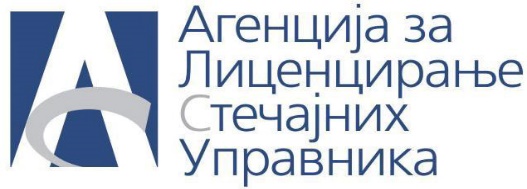 